Spring 2 Enrichment HomeworkMusic 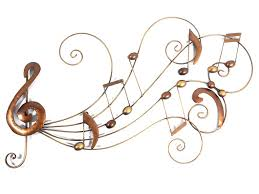 Challenge: Choose 10 songs that describe youMusic is everywhere. I would like you to select 10 songs that you believe describes you. In your enrichment book you will need to include the 10 songs names with artist and to write a minimum an A4 page to explain why you have selected the songs. 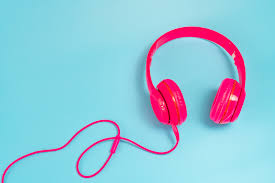 